Тези до проекту«Воднева» кулькаВсеукраїнський відкритий інтерактивний конкурс "МАН-Юніор Дослідник"Номінація "Технік-Юніор"Виконала: Герасимчук Єлізавета Вікторівна, учениця 9 класу Славутського ліцею ІІ-ІІІ ступенів Хмельницької обласної радиНауковий керівник:  Коваль Віктор Людвигович, вчитель фізики Славутського ліцею ІІ-ІІІ ступенів Хмельницької обласної радиМета дослідження:Демонстрація фізичних та хімічних дослідів, які відбуваються за допомогою  реакції фольги,  води  і очисника для труб;Дослідити умови повітроплавання.Завдання:Провести дослідження взаємодії алюмінію, води та очисника труб (лугу);Пояснити причину піднімання кульки наповненої воднем вгору.Матеріали та обладнання: фольга, кріт (очисник для труб), пляшка, кулька, вода(тепла).Хід роботи1.Візьмемо шматок фольги і наріжемо маленькими квадратиками. 2.Далі фольгу засипаємо в пляшку. Туди ж наливаємо воду. 3.Додаємо кріт (очисник  для труб), реакція починає проходити миттєво.4. Натягуємо кульку на пляшку.Результат: Кулька не літає, якщо ми її надуємо звичайним повітрям. Але, з реакцією, результат змінився: кулька почала літати. Чому?Пояснення.Фольга  виготовлена з алюмінію  Al. Воду, яку ми використовували має формулу H2O. Кріт (очисник для труб) NaOH.Після реакції утворюється сіль Na[Al(OH)4] і H2.Рівняння реакції: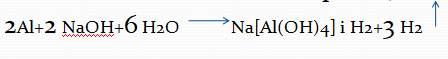 Причина піднімання вгору кульки: оскільки водень легший за повітря, то кулька, коли вона досить наповнена, з легкістю піднімається вгору (на відміну від кульки наповненої повітрям), бо з боку атмосферного повітря на кульку діє Архімедова сила, яка більша за вагу наповненої кульки.Висновок: Існують різні види газів.  У своєму досліді я показала, як за допомогою реакції алюмінію, очисника труб і води, добути водень. На наповнену достатньо воднем кульку діє значна сила Архімеда, яка може переважати вагу цієї кульки і кулька піднімається вгору.